Indkvartering & mad bestillingTilmeldings blanket sendes til: teamgreve.mail@gmail.comDeadline: 12. maj 2022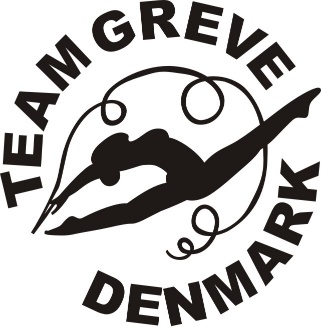 TOTAL PRIS:  	Overføres tilReg nr.: 2343 Konto nr.: 6885465461InformationInformationInformationInformationHold navn(e)Kontakt personHold navn(e)Telefon nummerKlubEmailAnkomst dagAfgangs dag